1 praca kontrolna z j. niemieckiego semestr V P (E.L.Ch.)Imię i nazwisko ……………………………………………………                                semestr ……………………………………………………. Przeczytaj tekst. Zaznacz, które zdania są prawdziwe i zgodne z treścią tekstu (r), a które fałszywe (f).Das Wetter in DeutschlandDeutschland liegt in der gemäßigten Klimazone, was bedeutet, dass es weder sehr heiß noch sehr kalt wird.  Am wärmsten ist es durchschnittlich in Köln und in Stuttgart, am kältesten in München.  In Bayern wurde auch die tiefste Temperatur gemessen. Das waren Minus 37,8 Grad Celsius bei Pfaffenhofen im Jahr 1929. Die höchste Temperatur hat man 1983 im bayerischen Amberg gemessen. Sie lag bei 40,2 °C.Kiel hält mit durchschnittlich 171 Regentagen im Jahr den Rekord in Deutschland.  Am sonnigsten ist es in Berlin und Stuttgart. Dort scheint die Sonne im Schnitt 1817 Stunden im Jahr. In Essen scheint die Sonne nur etwa 1494 Stunden im Jahr.Podaj pogodę przedstawioną na piktogramach.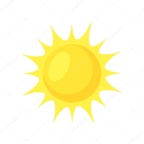 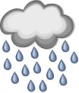 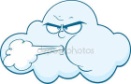 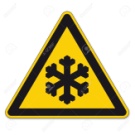 	………………………..                     ……………………………….       ……………………………….         …………………………………….Podaj prognozę pogody na jutro. Uwzględnij temperaturę, nasłonecznienie lub chmury, siłę wiatru i opady lub ich brak.…………………………………………………………………………………………………………………………………………………………………………………………………………………………………………………………………………………………………………………………………………………………Opisz krótko obrazek i napisz, co się wydarzyło.………………………………………………………………………………………………..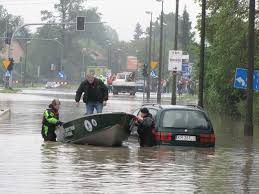 ……………………………………………………………………………………………………………………………………………………………………………………………………………………………………………………………………………………………………….…………………………………………………………………………………………………..…………………………………………………………………………………………………..
RichtigFalsch1In Deutschland ist es oft sehr kalt.2Die kälteste Stadt ist München.3Im Jahr 1983 war es in ganz Deutschland sehr heiß.4Am häufigsten regnet es in Kiel.5In Essen ist es viel sonniger als in Stuttgart.